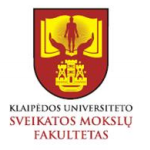 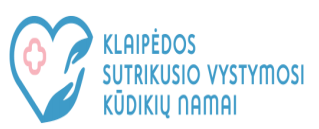 Klaipėdos universitetas  ir sutrikusio vystymosi kūdikių namai maloniai kviečia dalyvauti konferencijoje ,,Kompleksinės integruotos pagalbos inovacijos ir perspektyvos raidos sutrikimų turinčiam vaikui ir šeimai“2019 m. Spalio  mėn. 18 d.Konferencijos vieta:  Klaipėdos universitetas, Herkaus Manto g. 90, “Aula Magna, AK1a.”, KlaipėdaKonferencija skirta: Vaikų neurologams, reabilitologams, vaikų ir paauglių psichiatrams, bendrosios praktikos gydytojams, vaikų ligų gydytojams, socialiniams pediatrams, bendrosios praktikos slaugytojoms, kineziterapeutams, ergoterapeutams, logoterapeutams, socialiniams darbuotojams, medicinos psichologams ir susijusiose srityse dirbantiems švietimo ir ugdymo institucijų specialistams.Konferencijos dalyvio mokestis: Seminaro dalyviams bus išduodami 6 val. kvalifikacijos tobulinimo pažymėjimai, valandos suderintos su Lietuvos Respublikos Sveikatos apsaugos ministerija. Dalyvio mokestis 10 Eur. Pranešėjams konferencijos dalyvio mokesčio mokėti nereikia.Konferencijos dalyvių registracija: Vykdoma iki 2019-10-11. Registracija vykdoma elektroniniu paštu! El. paštas: reabilitacijoskatedra@gmail.com.KONFERENCIJOS PROGRAMA
2019 m. spalio 18 d.09.30 – 10.00 Dalyvių registracija10.00 – 10.30 Konferencijos atidarymas ir sveikinimo žodis10.30 – 11.00 Vaikų raidos sutrikimų ankstyvosios reabilitacijos paslaugų prieinamumo stiprinimas ir reglamentavimasAnželika Balčiūnienė, Asmens sveikatos departamento Specializuotos sveikatos priežiūros skyriaus patarėja11:00 –11:20Sensorinės priemonės vaikams su motorikos sutrikimais. STABILO specialistų praktiniai patarimaiDominik Gargol, UAB „Teida“ atstovas, Lenkija11.20 – 11.35Vaikų, turinčių aktyvumo ir dėmesio sutrikimą, sąmoningo dėmesingumo ugdymas Milda Cibulskytė, Klaipėdos sutrikusio vystymosi kūdikių namų Ankstyvosios reabilitacijos skyriaus med. psichologė, kognityvinės elgesio terapijos praktikė11.35 – 11.50 Mūsų požiūris į negalią-visuomenės kanarėlė anglies kasyklojeSanna Karosas, žmonių su Dauno sindromu ir jų globėjų asociacijos Klaipėdos apskrities koordinatorė. LCC tarptautinis Universitetas, Klaipėda11.50 – 12.05Autizmas 2019 metaiVidas Karvelis, Klaipėdos pedagoginė psichologinė tarnyba, direktoriaus pavaduotojas12.05 – 12.20Naujausios sensorinės integracijos vertinimo metodikosDoc. dr. Giedrė Kavaliauskienė, Klaipėdos Universitetas. Klaipėdos sutrikusio vystymosi kūdikių namų Ankstyvosios reabilitacijos skyriaus ergoterapeutė12.20 – 12.35 Ankstyvasis į tikslą orientuotas mokymasDoc. dr. Laura Žalienė, Klaipėdos Universitetas. Vaiko sveikatos informacinio centro įkūrėja12.35 – 12.50 Delfinų asistuojamos terapijos tyrimai: istorija, dabartis ir ateities tyrinėjimaiDoc. dr. Brigita Kreivinienė, Klaipėdos Universitetas. Delfinų terapijos skyriaus vedėja ir delfinų terapijos programos vadovėProf. dr. Daiva Mockevičienė, Klaipėdos Universitetas, Holistinės medicinos ir reabilitacijos katedros vedėja12.50 – 13.05Holistinis požiūris hipoterapijos taikyme vaikams, turintiems raidos sutrikimųRita Gikarienė, Giedrė Šiudeikytė, kineziterapeutės, Klaipėdos universiteto Papildomosios ir alternatyviosios medicinos magistrantėsKristina Mockevičienė, VŠĮ ,,Vaiko raida“ vadovė, spec. pedagogė13.05 – 13.50Pietūs 13.50 – 14.10 Technologijų įtaka ankstyvajai vaiko raidaiDoc. Dr. Audronė Prasauskienė, LSMU ligoninės Kauno klinikų filialas Vaikų reabilitacijos ligoninės ,,Lopšelis“ vadovė14.10 – 14.30 Ankstyvasis žmogaus motorinis vystymasis nuo pakitimo iki gebėjimo keistis ir prisitaikytiDoc. dr. Vilma Dudonienė, LSU Sveikatingumo ir reabilitacijos katedra14.30 – 14.50Iššūkiai teikiant pagalbą raidos sutrikimų turintiems ankstyvojo amžiaus vaikams: logopedų patirtysDoc. dr. Jūratė Ruškė, Klaipėdos universitetas, Klaipėdos darželis-lopšelis ,,Puriena“ spec. pedagogė, logoterapeutė14.50 – 15.10 Sutrikusios klausos vaikų ugdymas ir socializacijaKristina Rimkienė, Klaipėdos technologijų mokymo centro surdopedagogė, metodininkė. Klaipėdos apskrities sutrikusios klausos vaikų ir jaunimo tėvų bendrijos pirmininkė15.10 – 15.30 Vaiko ekologinio žemėlapio strategijos taikymas kompleksinių paslaugų vaikų dienos užimtumo centre. Gerosios patirties sklaidaEvelina Rimeikytė-Mickuvienė, Klaipėdos sutrikusio vystymosi kūdikių namai. Kompleksinių paslaugų vaikų dienos užimtumo centras, logoterapeutė15.30 – 15.50Klaipėdos darželio ,,Gintarėlis“ projekto specialiųjų poreikių vaikams ,,Muzikuosiu ir judėsiu, piešiu žodžių negailėsiu“ pristatymasReda Simaitienė, logopedė metodininkė. Klaipėdos sutrikusio vystymosi kūdikių namai, Ankstyvosios reabilitacijos skyrius, logoterapeutėSkirmantė Burbšienė, judesio korekcijos mokytoja15.50 – 16.10 Tėvų ir ikimokyklinių įstaigų pedagogų edukavimo būdai ir formos ugdant raidos sutrikimų turintį vaiką“ Lina Liutvinienė, ankstyvosios intervencijos centras ,,Gandriukas“ vadovė, spec pedagogė, logopedė16.10 – 16.30Vaikų su raidos įvairove stovyklos sėkmės šaltiniaiRita Karvelienė, VŠĮ „Elgesio sprendimai“ direktorė16.30 – 17.00Diskusija